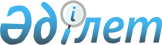 О внесении изменений в решение Аксуского районного маслихата от 29 декабря 2020 года № 72-313 "О бюджете Аксуского района на 2021-2023 годы"Решение Аксуского районного маслихата Алматинской области от 18 ноября 2021 года № 15-57. Зарегистрировано в Министерстве юстиции Республики Казахстан 25 ноября 2021 года № 25373
       Аксуский районный маслихат РЕШИЛ:
      1. Внести в решение Аксуского районного маслихата "О бюджете Аксуского района на 2021-2023 годы" от 29 декабря 2020 года № 72-313 (зарегистрировано в Реестре государственной регистрации нормативных правовых актов под № 5847) следующие изменения:
      пункт 1 указанного решения изложить в новой редакции:
       "1. Утвердить районный бюджет на 2021-2023 годы согласно приложениям 1, 2 и 3 к настоящему решению соответственно, в том числе на 2021 год в следующих объемах:
      1) доходы 7 979 769 тысяч тенге, в том числе:
      налоговые поступления 425 655 тысяч тенге;
      неналоговые поступления 81 825 тысяч тенге;
      поступления от продажи основного капитала 11 409 тысяч тенге;
      поступления трансфертов 7 460 860 тысяч тенге;
      2) затраты 8 159 047 тысяч тенге;
      3) чистое бюджетное кредитование 134 316 тысяч тенге, в том числе:
      бюджетные кредиты 171 388 тысяч тенге;
      погашение бюджетных кредитов 37 072 тысячи тенге; 
      4) сальдо по операциям с финансовыми активами 0 тенге, в том числе: 
      приобретение финансовых активов 0 тенге;
      поступления от продажи финансовых активов государства 0 тенге;
      5) дефицит (профицит) бюджета (-) 313 614 тысяч тенге;
      6) финансирование дефицита (использование профицита) бюджета 313 614 тысяч тенге, в том числе:
      поступление займов 171 388 тысяч тенге;
      погашение займов 38 489 тысяч тенге;
      используемые остатки бюджетных средств 180 715 тысяч тенге.".
      2. Приложение 1 к указанному решению изложить в новой редакции согласно приложению к настоящему решению.
      3. Настоящее решение вводится в действие с 1 января 2021 года. Районный бюджет на 2021 год
					© 2012. РГП на ПХВ «Институт законодательства и правовой информации Республики Казахстан» Министерства юстиции Республики Казахстан
				
      Секретарь Аксуского районного маслихата

Б. Сулейменов
Приложение к решению Аксуского районного маслихата от 18 ноября 2021 года № 15-57Приложения 1 к решению Аксуского районного маслихата от 29 декабря 2020 года № 72-313
Категория
Категория
Категория
Категория
Сумма
(тысяч тенге)
Класс
Класс
Класс
Сумма
(тысяч тенге)
Подкласс
Подкласс
Сумма
(тысяч тенге)
Наименование
Сумма
(тысяч тенге)
1
2
3
4
5
I. Доходы
7 979 749
1
Налоговые поступления
425 655
01
Подоходный налог
212 980
1
Корпоративный подоходный налог
212 980
04
Hалоги на собственность
197 610
1
Hалоги на имущество
197 400
5
Единый земельный налог
210
05
Внутренние налоги на товары, работы и услуги
11 115
2
Акцизы
660
3
Поступления за использование природных и других ресурсов
8 000
4
Сборы за ведение предпринимательской и профессиональной деятельности
2 455
08
Обязательные платежи, взимаемые за совершение юридически значимых действий и (или) выдачу документов уполномоченными на то государственными органами или должностными лицами
3 950
1
Государственная пошлина
3 950
2
Неналоговые поступления
81 825
01
Доходы от государственной собственности
829
5
Доходы от аренды имущества, находящегося в государственной собственности
756
7
Вознаграждения по кредитам, выданным из государственного бюджета
73
03
Поступления денег от проведения государственных закупок, организуемых государственными учреждениями, финансируемыми из государственного бюджета
175
1
Поступления денег от проведения государственных закупок, организуемых государственными учреждениями, финансируемыми из государственного бюджета
175
04
Штрафы, пени, санкции, взыскания, налагаемые государственными учреждениями, финансируемыми из государственного бюджета, а также содержащимися и финансируемыми из бюджета (сметы расходов) Национального Банка Республики Казахстан 
145
1
Штрафы, пени, санкции, взыскания, налагаемые государственными учреждениями, финансируемыми из государственного бюджета, а также содержащимися и финансируемыми из бюджета (сметы расходов) Национального Банка Республики Казахстан
145
06
Прочие неналоговые поступления
80 676
1
Прочие неналоговые поступления
80 676
3
Поступления от продажи основного капитала
11 409
01
Продажа государственного имущества, закрепленного за государственными учреждениями
865
1
Продажа государственного имущества, закрепленного за государственными учреждениями
865
03
Продажа земли и нематериальных активов
10 544
1
Продажа земли
10 500
2
Продажа нематериальных активов
44
4
Поступления трансфертов 
7 460 860
01
Трансферты из нижестоящих органов государственного управления
12 699
3
Трансферты из бюджетов городов районного значения, сел, поселков, сельских округов
12 699
02
Трансферты из вышестоящих органов государственного управления
7 448 161
2
Трансферты из областного бюджета
7 448 161
Функциональная группа
Функциональная группа
Функциональная группа
Функциональная группа
Функциональная группа
Сумма
(тысяч тенге)
Функциональная подгруппа
Функциональная подгруппа
Функциональная подгруппа
Функциональная подгруппа
Сумма
(тысяч тенге)
Администратор бюджетных программ
Администратор бюджетных программ
Администратор бюджетных программ
Сумма
(тысяч тенге)
Бюджетная программа
Бюджетная программа
Сумма
(тысяч тенге)
Наименование
Сумма
(тысяч тенге)
1
2
3
4
5
6
 II. Затраты
8 159 047
01
Государственные услуги общего характера
428 846
1
Представительные, исполнительные и другие органы, выполняющие общие функции государственного управления
376 303
112
Аппарат маслихата района (города областного значения)
30 796
001
Услуги по обеспечению деятельности маслихата района (города областного значения)
30 266
003
Капитальные расходы государственного органа 
530
122
Аппарат акима района (города областного значения)
345 507
001
Услуги по обеспечению деятельности акима района (города областного значения)
191 065
003
Капитальные расходы государственного органа 
7 507
113
Целевые текущие трансферты нижестоящим бюджетам
146 935
2
Финансовая деятельность
25 550
452
Отдел финансов района (города областного значения)
25 550
001
Услуги по реализации государственной политики в области исполнения бюджета и управления коммунальной собственностью района (города областного значения)
21 778
003
Проведение оценки имущества в целях налогообложения
1 000
010
Приватизация, управление коммунальным имуществом, постприватизационная деятельность и регулирование споров, связанных с этим
2 772
5
Планирование и статистическая деятельность
26 993
453
Отдел экономики и бюджетного планирования района (города областного значения)
26 993
001
Услуги по реализации государственной политики в области формирования и развития экономической политики, системы государственного планирования
26 463
004
Капитальные расходы государственного органа 
530
02
Оборона
44 220
1
Военные нужды
16 810
122
Аппарат акима района (города областного значения)
16 810
005
Мероприятия в рамках исполнения всеобщей воинской обязанности
16 810
2
Организация работы по чрезвычайным ситуациям
27 410
122
Аппарат акима района (города областного значения)
27 410
006
Предупреждение и ликвидация чрезвычайных ситуаций масштаба района (города областного значения)
7 577
007
Мероприятия по профилактике и тушению степных пожаров районного (городского) масштаба, а также пожаров в населенных пунктах, в которых не созданы органы государственной противопожарной службы
19 833
03
Общественный порядок, безопасность, правовая, судебная, уголовно-исполнительная деятельность
638
9
Прочие услуги в области общественного порядка и безопасности
638
485
Отдел пассажирского транспорта и автомобильных дорог района (города областного значения)
638
021
Обеспечение безопасности дорожного движения в населенных пунктах
638
06
Социальная помощь и социальное обеспечение
923 690
1
Социальное обеспечение
268 667
451
Отдел занятости и социальных программ района (города областного значения)
268 667
005
Государственная адресная социальная помощь
268 667
2
Социальная помощь
595 507
451
Отдел занятости и социальных программ района (города областного значения)
595 507
002
Программа занятости
360 250
004
Оказание социальной помощи на приобретение топлива специалистам здравоохранения, образования, социального обеспечения, культуры, спорта и ветеринарии в сельской местности в соответствии с законодательством Республики Казахстан
34 130
006
Оказание жилищной помощи
108
007
Социальная помощь отдельным категориям нуждающихся граждан по решениям местных представительных органов
24 000
010
Материальное обеспечение детей-инвалидов, воспитывающихся и обучающихся на дому
1 519
014
Оказание социальной помощи нуждающимся гражданам на дому
80 532
017
Обеспечение нуждающихся инвалидов обязательными гигиеническими средствами и предоставление услуг специалистами жестового языка, индивидуальными помощниками в соответствии с индивидуальной программой реабилитации инвалида
51 397
023
Обеспечение деятельности центров занятости населения
43 571
9
Прочие услуги в области социальной помощи и социального обеспечения
59 516
451
Отдел занятости и социальных программ района (города областного значения)
56 091
001
Услуги по реализации государственной политики на местном уровне в области обеспечения занятости и реализации социальных программ для населения
49 110
011
Оплата услуг по зачислению, выплате и доставке пособий и других социальных выплат
2 024
021
Капитальные расходы государственного органа 
436
050
Обеспечение прав и улучшение качества жизни инвалидов в Республике Казахстан
4 521
487
Отдел жилищно-коммунального хозяйства и жилищной инспекции района (города областного значения)
3 425
094
Предоставление жилищных сертификатов как социальная помощь 
3 425
07
Жилищно-коммунальное хозяйство
1 697 034
1
Жилищное хозяйство
1 104 843
467
Отдел строительства района (города областного значения)
799 521
003
Проектирование и (или) строительство, реконструкция жилья коммунального жилищного фонда
283 537
004
Проектирование, развитие и (или) обустройство инженерно-коммуникационной инфраструктуры
515 984
487
Отдел жилищно-коммунального хозяйства и жилищной инспекции района (города областного значения)
305 322
001
Услуги по реализации государственной политики на местном уровне в области жилищно-коммунального хозяйства и жилищного фонда
21 043
003
Капитальные расходы государственного органа
530
005
Организация сохранения государственного жилищного фонда
1 580
006
Обеспечение жильем отдельных категорий граждан
266 880
010
Изготовление технических паспортов на объекты кондоминиумов
3 843
113
Целевые текущие трансферты нижестоящим бюджетам
11 446
2
Коммунальное хозяйство
293 065
467
Отдел строительства района (города областного значения)
21 787
005
Развитие коммунального хозяйства
21 787
487
Отдел жилищно-коммунального хозяйства и жилищной инспекции района (города областного значения)
271 278
016
Функционирование системы водоснабжения и водоотведения
2 858
058
Развитие системы водоснабжения и водоотведения в сельских населенных пунктах
268 420
3
Благоустройство населенных пунктов
299 126
487
Отдел жилищно-коммунального хозяйства и жилищной инспекции района (города областного значения)
299 126
025
Освещение улиц в населенных пунктах
113 161
030
Благоустройство и озеленение населенных пунктов
185 965
08
Культура, спорт, туризм и информационное пространство
420 164
1
Деятельность в области культуры
282 987
455
Отдел культуры и развития языков района (города областного значения)
257 303
003
Поддержка культурно-досуговой работы
257 303
467
Отдел строительства района (города областного значения)
25 684
011
Развитие объектов культуры
25 684
2
Спорт
16 791
465
Отдел физической культуры и спорта района (города областного значения)
16 791
001
Услуги по реализации государственной политики на местном уровне в сфере физической культуры и спорта
10 562
004
Капитальные расходы государственного органа 
580
006
Проведение спортивных соревнований на районном (города областного значения) уровне
1 330
007
Подготовка и участие членов сборных команд района (города областного значения) по различным видам спорта на областных спортивных соревнованиях
4 319
3
Информационное пространство
87 783
455
Отдел культуры и развития языков района (города областного значения)
82 883
006
Функционирование районных (городских) библиотек
81 801
007
Развитие государственного языка и других языков народа Казахстана
1 082
456
Отдел внутренней политики района (города областного значения)
4 900
002
Услуги по проведению государственной информационной политики
4 900
9
Прочие услуги по организации культуры, спорта, туризма и информационного пространства
32 603
455
Отдел культуры и развития языков района (города областного значения)
13 110
001
Услуги по реализации государственной политики на местном уровне в области развития языков и культуры
12 580
010
Капитальные расходы государственного органа 
530
456
Отдел внутренней политики района (города областного значения)
19 493
001
Услуги по реализации государственной политики на местном уровне в области информации, укрепления государственности и формирования социального оптимизма граждан
19 493
10
Сельское, водное, лесное, рыбное хозяйство, особо охраняемые природные территории, охрана окружающей среды и животного мира, земельные отношения
150 417
1
Сельское хозяйство
34 955
462
Отдел сельского хозяйства района (города областного значения)
34 955
001
Услуги по реализации государственной политики на местном уровне в сфере сельского хозяйства
34 425
006
Капитальные расходы государственного органа 
530
6
Земельные отношения
85 741
463
Отдел земельных отношений района (города областного значения)
85 741
001
Услуги по реализации государственной политики в области регулирования земельных отношений на территории района (города областного значения)
14 657
004
Организация работ по зонированию земель
57 858
006
Землеустройство, проводимое при установлении границ районов, городов областного значения, районного значения, сельских округов, поселков, сел
12 696
007
Капитальные расходы государственного органа 
530
9
Прочие услуги в области сельского, водного, лесного, рыбного хозяйства, охраны окружающей среды и земельных отношений
29 721
453
Отдел экономики и бюджетного планирования района (города областного значения)
29 721
099
Реализация мер по оказанию социальной поддержки специалистов
29 721
11
Промышленность, архитектурная, градостроительная и строительная деятельность
31 906
2
Архитектурная, градостроительная и строительная деятельность
31 906
467
Отдел строительства района (города областного значения)
19 188
001
Услуги по реализации государственной политики на местном уровне в области строительства
18 658
017
Капитальные расходы государственного органа 
530
468
Отдел архитектуры и градостроительства района (города областного значения)
12 718
001
Услуги по реализации государственной политики в области архитектуры и градостроительства на местном уровне
12 188
004
Капитальные расходы государственного органа 
530
12
Транспорт и коммуникации
639 354
1
Автомобильный транспорт
571 771
485
Отдел пассажирского транспорта и автомобильных дорог района (города областного значения)
571 771
045
Капитальный и средний ремонт автомобильных дорог районного значения и улиц населенных пунктов
571 771
9
Прочие услуги в сфере транспорта и коммуникаций 
67 583
485
Отдел пассажирского транспорта и автомобильных дорог района (города областного значения)
67 583
001
Услуги по реализации государственной политики на местном уровне в области пассажирского транспорта и автомобильных дорог 
10 229
113
Целевые текущие трансферты нижестоящим бюджетам
57 354
13
Прочие
62 111
3
Поддержка предпринимательской деятельности и защита конкуренции
12 444
469
Отдел предпринимательства района (города областного значения)
12 444
001
Услуги по реализации государственной политики на местном уровне в области развития предпринимательства 
11 914
004
Капитальные расходы государственного органа 
530
9
Прочие
49 667
452
Отдел финансов района (города областного значения)
35 869
012
Резерв местного исполнительного органа района (города областного значения) 
35 869
487
Отдел жилищно-коммунального хозяйства и жилищной инспекции района (города областного значения)
13 798
077
Реализация мероприятий по социальной и инженерной инфраструктуре в сельских населенных пунктах в рамках проекта "Ауыл-Ел бесігі"
13 798
14
Обслуживание долга
101 371
1
Обслуживание долга
101 371
452
Отдел финансов района (города областного значения)
101 371
013
Обслуживание долга местных исполнительных органов по выплате вознаграждений и иных платежей по займам из областного бюджета
101 371
15
Трансферты
3 659 296
1
Трансферты
3 659 296
452
Отдел финансов района (города областного значения)
3 659 296
006
Возврат неиспользованных (недоиспользованных) целевых трансфертов
235
024
Целевые текущие трансферты из нижестоящего бюджета на компенсацию потерь вышестоящего бюджета в связи с изменением законодательства
3 266 384
038
Субвенции
354 157
039
Целевые текущие трансферты из вышестоящего бюджета на компенсацию потерь нижестоящих бюджетов в связи с изменением законодательства
38 520
Функциональная группа
Функциональная группа
Функциональная группа
Функциональная группа
Функциональная группа
Сумма 
(тысяч тенге)
Функциональная подгруппа
Функциональная подгруппа
Функциональная подгруппа
Функциональная подгруппа
Сумма 
(тысяч тенге)
Администратор бюджетных программ
Администратор бюджетных программ
Администратор бюджетных программ
Сумма 
(тысяч тенге)
Бюджетная программа
Бюджетная программа
Сумма 
(тысяч тенге)
Наименование
Сумма 
(тысяч тенге)
1
2
3
4
5
6
III. Чистое бюджетное кредитование
134 316
Бюджетные кредиты
171 388
10
Сельское, водное, лесное, рыбное хозяйство, особо охраняемые природные территории, охрана окружающей среды и животного мира, земельные отношения
171 388
1
Сельское хозяйство
171 388
453
Отдел экономики и бюджетного планирования района (города областного значения)
171 388
006
Бюджетные кредиты для реализации мер социальной поддержки специалистов
171 388
Категория
Категория
Категория
Категория
Сумма
(тысяч тенге)
Класс
Класс
Класс
Сумма
(тысяч тенге)
Подкласс
Подкласс
Сумма
(тысяч тенге)
Наименование
Сумма
(тысяч тенге)
1
2
3
4
5
Погашение бюджетных кредитов
37 072
5
Погашение бюджетных кредитов
37 072
01
Погашение бюджетных кредитов
37 072
1
Погашение бюджетных кредитов выданных из государственного бюджета
37 072
Функциональная группа
Функциональная группа
Функциональная группа
Функциональная группа
Функциональная группа
Сумма 
(тысяч тенге)
Функциональная подгруппа
Функциональная подгруппа
Функциональная подгруппа
Функциональная подгруппа
Сумма 
(тысяч тенге)
Администратор бюджетных программ
Администратор бюджетных программ
Администратор бюджетных программ
Сумма 
(тысяч тенге)
Бюджетная программа
Бюджетная программа
Сумма 
(тысяч тенге)
Наименование
Сумма 
(тысяч тенге)
1
2
3
4
5
6
IV. Сальдо по операциям с финансовыми активами
0
Приобретение финансовых активов
0
Категория
Категория
Категория
Категория
Сумма (тысяч тенге)
Класс
Класс
Класс
Сумма (тысяч тенге)
Подкласс
Подкласс
Сумма (тысяч тенге)
Наименование
Сумма (тысяч тенге)
1
2
3
4
5
6
Поступления от продажи финансовых активов государства
0
6
01
Поступления от продажи финансовых активов государства
0
6
01
1
Поступления от продажи финансовых активов внутри страны
0
Категория
Категория
Категория
Категория
Сумма
(тысяч тенге)
Класс
Класс
Класс
Сумма
(тысяч тенге)
Подкласс
Подкласс
Сумма
(тысяч тенге)
Наименование
Сумма
(тысяч тенге)
1
2
3
4
5
V. Дефицит бюджета (профицит)
-313 614
VI. Финансирование дефицита ( использование профицита) бюджета
313 614
7
Поступления займов
171 388
01
Внутренние государственные займы
171 388
2
Договоры займа
171 388
8
Используемые остатки бюджетных средств
180 715
01
Остатки бюджетных средств
180 715
1
Свободные остатки бюджетных средств
180 715
Функциональная группа
Функциональная группа
Функциональная группа
Функциональная группа
Функциональная группа
Сумма 
(тысяч тенге)
Функциональная подгруппа
Функциональная подгруппа
Функциональная подгруппа
Функциональная подгруппа
Сумма 
(тысяч тенге)
Администратор бюджетных программ
Администратор бюджетных программ
Администратор бюджетных программ
Сумма 
(тысяч тенге)
Бюджетная программа
Бюджетная программа
Сумма 
(тысяч тенге)
Наименование
Сумма 
(тысяч тенге)
1
2
3
4
5
6
16
Погашение займов
38 489
1
Погашение займов
38 489
452
Отдел финансов района (города областного значения)
38 489
008
Погашение долга местного исполнительного органа перед вышестоящим бюджетом
37 072
021
Возврат неиспользованных бюджетных кредитов, выданных из местного бюджета
1 417